Об утверждении отчета об исполнении районного бюджетаза I квартал 2021 года	В соответствии со ст.34 п.1 гл.6 решения Земского собрания Варнавинского муниципального района № 59 от 12.11.2015 г»Об утверждении положения о бюджетном процессе в Варнавинском муниципальном районе» , администрация Варнавинского муниципального района п о с т а н о в л я е т :1.Утвердить отчет об исполнении районного бюджета за I квартал 2021 года по доходам в сумме   103777478,66 руб. , по расходам в 100714561,90 руб. с профицитом в сумме  3062916,76 руб.и со следующими показателями:Доходов районного бюджета по кодам видов доходов, подвидов доходов, классификации операций сектора государственного управления , относящихся к доходам бюджета за I квартал 2021 года согласно приложению 1 к настоящему постановлению;Расходов районного бюджета по разделам, подразделам  и видам классификации расходов бюджета за I квартал 2021 года согласно приложению 2 к настоящему постановлению;Источников финансирования дефицита районного бюджета по кодам классификации источников финансирования дефицитов бюджетов I квартал 2021 года согласно приложению 3 к настоящему постановлению.2. Настоящее постановление вступает в силу со дня его официального опубликования.Глава местного самоуправления					С.А.СмирновАдминистрация Варнавинского муниципального района Нижегородской областиП О С Т А Н О В Л Е Н И Еот     17.06 .2021 г .                                                                                          №407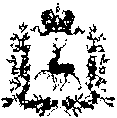 